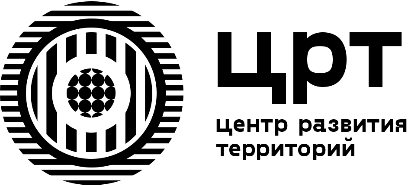 Автономная некоммерческая организация«Центр развития территорий»675004, г. Благовещенск, ул. Горького, д. 154 пом. 6Тел.: +7 (4162) 496-966 электронная почта: info@amururban.ruИЗВЕЩЕНИЕ от 16.08.2023 о проведении открытого запроса предложений на право заключения договора на оказание услуг по изготовлению выставочного стенда Амурской области на Международной выставке-форуме «РОССИЯ» ВДНХ, павильон № 75 (с 04 ноября 2023 г. по 20 апреля 2024 г.)Приложение:Техническое задание (Приложение № 1).Заявка на участие в Запросе предложений (Приложение № 2).Опись документов, входящих в состав заявки на участие в Запросе предложений (Приложение № 3).Согласие на обработку персональных данных (Приложение № 4).Проект договора с приложениями (Приложение № 5)Порядок рассмотрения и оценки заявок на участие в открытом запросе предложений (Приложение №6).Приложение № 1к Извещению о проведенииоткрытого запроса предложенийТЕХНИЧЕСКОЕ ЗАДАНИЕна оказание услуг по изготовлению выставочного стенда Амурской области на Международной выставке-форуме «РОССИЯ» ВДНХ, павильон № 75 (с 04 ноября 2023 г. по 20 апреля 2024 г.)Приложение № 2к Извещению о проведенииоткрытого запроса предложенийЗаявка(наименование организации)на участие в открытом запросе предложений на право заключения договорана оказание по изготовлению выставочного стенда Амурской области на Международной выставке-форуме «РОССИЯ» ВДНХ, павильон № 75 (с 04 ноября 2023 г. по 20 апреля 2024 г.)Изучив закупочную документацию на право заключения договора на оказание услуг по изготовлению выставочного стенда Амурской области на Международной выставке-форуме «РОССИЯ» ВДНХ, павильон № 75 (с 04 ноября 2023 г. по 20 апреля 2024 г.), мы _____________________________________сообщаем о согласии участвовать в Запросе предложений на условиях, установленных Закупочной документацией и изложенных нами в нашей заявке на участие в Запросе предложений.В случае, если нам будет предложено заключить договор по итогам данной закупочной процедуры, мы согласны подписать договор в течение 5 (пяти) рабочих дней, со дня объявления нас победителем в Запросе цен, и оказать услуги, указанные в Закупочной документации в соответствии с требованиями, изложенными в Техническом задании и проекте Договора, прилагаемых к Закупочной документации, согласно условиям, предложенным в нашей заявке (см. Приложения):• Смета на оказание услуг по изготовлению выставочного стенда Амурской области на Международной выставке-форуме «РОССИЯ» ВДНХ, павильон № 75 (с 04 ноября 2023 г. по 20 апреля 2024 г.)Настоящей заявкой мы подтверждаем, что:______________________________________соответствует требованиям, устанавливаемым в соответствии с законодательством Российской Федерации к лицам, осуществляющим поставку товаров, выполнение работ, являющихся предметом настоящей закупки (наличие правоспособности на заключение договора);В отношении _______________________________________ не проводится ликвидация и отсутствует решение арбитражного суда о признании Участника закупки - несостоятельным (банкротом) и об открытии конкурсного производства;Деятельность _____________________________________ не приостановлена в порядке, установленном Кодексом Российской Федерации об административных правонарушениях, на дату подачи заявки на участие в закупке;У _____________________________________ отсутствует недоимка по налогам, сборам, задолженность по иным обязательным платежам в бюджеты бюджетной системы Российской Федерации (за исключением сумм, на которые предоставлены отсрочка, рассрочка, инвестиционный налоговый кредит в соответствии с законодательством Российской Федерации о налогах и сборах, которые реструктурированы в соответствии с законодательством Российской Федерации, по которым имеется вступившее в законную силу решение суда о признании обязанности заявителя по уплате этих сумм исполненной или которые признаны безнадежными к взысканию в соответствии с законодательством Российской Федерации о налогах и сборах) за прошедший календарный год, размер которых превышает двадцать пять процентов балансовой стоимости активов Участника закупки, по данным бухгалтерской отчетности за последний отчетный период. Участник закупки считается соответствующим установленному требованию в случае, если им в установленном порядке подано заявление об обжаловании указанных недоимки, задолженности и решение по такому заявлению на дату рассмотрения заявки на участие в определении поставщика (подрядчика, исполнителя) не принято;Между _____________________________и Заказчиком отсутствует конфликт интересов, под которым понимаются случаи, при которых руководитель Заказчика, член Комиссии по осуществлению закупок состоят в браке с физическими лицами, являющимися выгодоприобретателями, единоличным исполнительным органом хозяйственного общества (директором, генеральным директором, управляющим, президентом и другими), членами коллегиального исполнительного органа хозяйственного общества, руководителем (директором, генеральным директором) учреждения или унитарного предприятия либо иными органами управления юридических лиц - участников закупки, с физическими лицами, в том числе зарегистрированными в качестве индивидуального предпринимателя, - участниками закупки либо являются близкими родственниками (родственниками по прямой восходящей и нисходящей линии (родителями и детьми, дедушкой, бабушкой и внуками), полнородными и неполнородными (имеющими общих отца или мать) братьями и сестрами), усыновителями или усыновленными указанных физических лиц. Под выгодоприобретателями для целей настоящей статьи понимаются физические лица, владеющие напрямую или косвенно (через юридическое лицо или через несколько юридических лиц) более чем десятью процентами голосующих акций хозяйственного общества либо долей, превышающей десять процентов в уставном капитале хозяйственного общества;Участник закупки не является офшорной компанией;Сведения об отсутствуют в реестре недобросовестных поставщиков, предусмотренном статьей 5 Федерального закона № 223-ФЗ от 18.07.2011, и в реестре недобросовестных поставщиков, предусмотренном Федеральным законом от 05.04.2014 года № 44-ФЗ «О контрактной системе в сфере закупок товаров, работ, услуг для обеспечения государственных и муниципальных нужд».9) Сообщаем сведения об Участнике закупки:     __________________________________________ гарантирует достоверность представленной информации в нашей заявке и подтверждает право Заказчика запрашивать у нас, в уполномоченных органах власти и у иных лиц информацию, уточняющую представленные нами сведения.Если по результатам проведения размещения заказа победитель Запроса предложений или Участник, занявший меньшее место, будет признан уклонившимся от заключения договора с АНО «Центр развития территорий» мы обязуемся подписать договор с АНО «Центр развития территорий» по итогам настоящей закупки в соответствии с требованиями закупочной документации и условиям нашей заявки.В случае присуждения нам права заключить договор по итогам Запроса предложений до момента подписания договора настоящая заявка будет носить характер предварительного заключенного между нами и Заказчиком соглашения о заключении договора на условиях нашей заявки и по цене договора, которая будет указана в протоколе подведения итогов.К настоящей заявке прилагаются документы на листах.Приложение № 1к Заявке на участиев открытом запросе предложенийСметана оказание услуг по изготовлению выставочного стенда Амурской области на Международной выставке-форуме «РОССИЯ» ВДНХ, павильон № 75 (с 04 ноября 2023 г. по 20 апреля 2024 г.)Общая стоимость () рублей 00 копеек, НДС не предусмотрен/в т.ч. НДС, и включает в себя стоимость всех услуг, указанных в Техническом задании к Извещению о закупке.Приложение № 2к Заявке на участиев открытом запросе предложенийСправка о перечне и объемах выполнения аналогичных договоров____________________________________________________________________________________________Наименование и адрес Участника запроса предложений____________________________________(подпись)____________________________________(фамилия, имя, отчество подписавшего, должность)Приложение № 3к Извещению о проведенииоткрытого запроса предложенийФорма описи документов,
входящих в состав заявки на участие в запросе предложенийДиректору АНО «Центр развития территорий» Стрельцу П.Н.ОПИСЬ ДОКУМЕНТОВвходящих в состав заявки на участие в Запросе предложенийНастоящим	(наименование Участника закупки)подтверждает, что для участия в открытом запросе предложений на право заключения договора на оказание услуг по изготовлению выставочного стенда Амурской области на Международной выставке-форуме «РОССИЯ» ВДНХ, павильон № 75 (с 04 ноября 2023 г. по 20 апреля 2024 г.) в состав заявки входят следующие документы:Приложение № 4к Извещению о проведенииоткрытого запроса предложенийСОГЛАСИЕна обработку персональных данных
(для заполнения субъектом персональных данных')На бланке организацииДата, исх. номерДиректоруАНО «Центр развития территорий»Стрельцу П.Н.Я,	,(фамилия, имя, отчество (если имеется) полностью)паспорт серия  № , кем выдан , дата выдачи , код подразделения, зарегистрированный (-ая) по адресу: индекс , ИНН  (если имеется), СНИЛС  (если имеется), настоящим предоставляю АНО «Центр развития территорий» (далее - Заказчик) свое согласие на обработку моих персональных данных всеми способами, указанными в настоящем Согласии, включая получение их от меня и/или от любых третьих лиц, с учётом требований действующего законодательства РФ, и подтверждаю, что, предоставляя такое Согласие, я действую своей волей и в своем интересе.Настоящее согласие предоставляется мною в целях рассмотрения Заказчиком подаваемой Участником заявки для участия в открытом запросе предложений на право заключения договора на оказание услуг по изготовлению выставочного стенда Амурской области на Международной выставке-форуме «РОССИЯ» ВДНХ, павильон № 75 (с 04 ноября 2023 г. по 20 апреля 2024 г.).Настоящее Согласие распространяется на следующую информацию, включая, но не ограничиваясь: мои фамилия, имя, отчество, дата рождения, место рождения, адрес регистрации, сведения о документе удостоверяющему личность (паспортные данные), ИНН, СНИЛС, номер телефона, адрес электронной почты, должность, место работы и иную информацию, относящуюся к моей личности, доступную либо известную в любой конкретный момент времени Заказчику в связи с рассмотрением Заказчиком заявки в открытом запросе предложений на право заключения договора на по изготовлению выставочного стенда Амурской области на Международной выставке-форуме «РОССИЯ» ВДНХ, павильон № 75 (с 04 ноября 2023 г. по 20 апреля 2024 г.).Настоящее Согласие предоставляется на срок рассмотрения заявки в открытом запросе предложений на право заключения договора на оказание услуг по изготовлению выставочного стенда Амурской области на Международной выставке-форуме «РОССИЯ» ВДНХ, павильон № 75 (с 04 ноября 2023 г. по 20 апреля 2024 г.), а также в течение 5 (пяти) лет после прекращения действия указанных договора/ов и правоотношений по любым основаниям.Настоящее Согласие может быть отозвано в порядке направления соответствующего письменного отзыва в адрес Заказчика по почте заказным письмом с уведомлением о вручении либо путем вручения лично под расписку представителю Заказчика не позднее, чем за 1 (один) месяц до даты вступления соответствующего отзыва в силу. В этом случае Заказчик прекращает обработку моих персональных данных, а персональные данные подлежат уничтожению, если отсутствуют иные правовые основания для обработки моих персональных данных, установленные законодательством РФ или документами Заказчика, регламентирующие вопросы обработки Персональных данных.Настоящее Согласие предоставляется на осуществление следующих действий в отношении моих персональных данных, которые необходимы или желаемы для достижения указанных выше целей, включая, но не ограничиваясь: сбор, запись, систематизацию, накопление, хранение, уточнение (обновление, изменение), извлечение, использование, передачу (распространение, предоставление, доступ), обезличивание, блокирование, удаление, уничтожение, а также осуществление иных необходимых действий с моими персональными данными с учётом действующего законодательства РФ.Обработка моих персональных данных осуществляется Заказчиком как с применением средств автоматизации, так и без использования средств автоматизации.Настоящим я признаю и подтверждаю, что, в случае необходимости предоставления персональных данных для достижения указанных выше целей третьему лицу (в том числе государственным и (или) муниципальным органам власти), а равно как при привлечении третьих лиц к оказанию услуг в указанных целях, передаче Заказчиком принадлежащих ему функций и полномочий иному лицу, Заказчик вправе в необходимом объёме раскрывать для совершения вышеуказанных действий информацию обо мне лично, включая мои персональные данные таким третьим лицам и иным уполномоченным ими лицам, а также предоставлять таким лицам соответствующие документы, содержащие такую информацию.Также настоящим признаю и подтверждаю, что настоящее Согласие считается данным мною любым третьим лицам, указанным выше, с учётом соответствующих изменений, и любые такие третьи лица имеют право на обработку персональных данных на основании настоящего Согласия.Подпись://(фамилия, имя, отчество (если имеется) полностью)Приложение № 5к Извещению о проведенииоткрытого запроса предложенийДоговор № ______об оказании услуг по изготовлению выставочного стенда Амурской области на Международной выставке-форуме «РОССИЯ» ВДНХ, павильон № 75 (с 04 ноября 2023 г. по 20 апреля 2024 г.)г. Благовещенск									________________Автономная некоммерческая организация «Центр развития территорий», именуемая в дальнейшем «Заказчик», в лице директора Стрельца Петра Николаевича, действующего на основании Устава, с одной стороны, и (ИП, юридическое или физическое лицо), именуемый в дальнейшем «Подрядчик», в лице ФИО, действующего на основании ____, с другой стороны, вместе именуемые «Стороны» и каждый в отдельности «Сторона», с соблюдением требований Гражданского кодекса Российской Федерации, на основании результатов определения Подрядчика способом закупки открытый запрос предложений, протокол от «__» ____20__ г. № _____, заключили настоящий Договор (далее - Договор) о нижеследующем: 1. Предмет ДоговораЗаказчик поручает, а Подрядчик принимает на себя обязательства оказать услуги по изготовлению выставочного стенда Амурской области на Международной выставке-форуме «РОССИЯ» ВДНХ, павильон № 75 (с 04 ноября 2023 г. по 20 апреля 2024 г.) (далее – Услуги) в соответствии с условиями настоящего Договора, Техническим заданием (Приложение № 1 к Договору), Графиком исполнения договора (Приложение № 2 к Договору), и передать результат оказания услуг Заказчику, а Заказчик обязуется принять результат оказания услуг и оплатить его в порядке и на условиях, предусмотренных Договором.Подрядчик обязуется оказать собственными и привлеченными силами и средствами услуги в соответствии с условиями Договора.  Результатом оказания Услуг по настоящему Договору акт оказания услуг в полном соответствии с Техническим заданием (Приложение № 1 к Договору и фотоотчет).Услуги предоставляются по месту проведения выставки-форума «Россия»: г. Москва, «ВДНХ», павильон №75, г. Москва, пр-т Мира, стр. 75.Подрядчик полностью ознакомлен со всеми условиями, связанными с оказанием услуг по Договору, принимает на себя все расходы, риск и трудности. Подрядчик получил полную информацию по всем вопросам, которые могли бы повлиять на сроки, стоимость и качество оказания услуг, при этом данный пункт не исключает обязанностей Заказчика по предоставлению исходных данных и оказания содействия, предусмотренного Договором и Техническим заданием. Никакая иная работа Подрядчика не является приоритетной в ущерб работам по настоящему Договору. Цена Договора и порядок расчетовЦена Договора составляет 000 000 (сумма прописью) рублей 00 копеек, в том числе НДС 000 000 (сумма прописью) рублей 00 копеек (или без НДС) (далее - Цена Договора), а, в случае если Договор заключается с лицами, не являющимися в соответствии с законодательством Российской Федерации о налогах и сборах плательщиком НДС, то цена Договора НДС не облагается.Сумма, подлежащая уплате Заказчиком юридическому лицу или физическому лицу, в том числе зарегистрированному в качестве индивидуального предпринимателя, уменьшается на размер налогов, сборов и иных платежей в бюджеты бюджетной системы Российской Федерации, связанных с оплатой Договора, если в соответствии с законодательством Российской Федерации о налогах и сборах такие налоги, сборы и иные обязательные платежи подлежат уплате в бюджеты бюджетной системы Российской Федерации Заказчиком.В цену Договора входит выполнение всего комплекса услуг в полном соответствии с Техническим заданием (Приложение №1 к Договору), в том числе стоимость передаваемых исключительных прав на результаты оказания услуг, как на целостное произведение, указанных в п. 10.1. настоящего Договора. Цена Договора является твердой, определяется на весь срок исполнения Договора и включает в себя прибыль Подрядчика, уплату налогов, сборов, других обязательных платежей и иных расходов Подрядчика, связанных с выполнением обязательств по Договору.Источник финансирования: средства бюджета Амурской области.Оплата по Договору осуществляется в рублях Российской Федерации, путем перечисления денежных средств на счет Подрядчика в соответствии с лимитами бюджетных обязательств и объемами финансирования, доводимыми главным распорядителем бюджетных средств до Заказчика.Предварительная оплата по Договору осуществляется на основании выставленного счета в размере 30 % стоимости всех услуг по настоящему Договора, что составляет: 000 000 (сумма прописью) рублей 00 копеек, в том числе НДС 000 000 (сумма прописью) рублей 00 копеек (или без НДС), в течение 5 (пяти) рабочих дней с момента подписания настоящего Договора.Окончательную оплату по Договору Заказчик производит на основании надлежаще оформленного и подписанного обеими Сторонами Акта приемки оказанных услуг поэтапно (форма акта предусмотрена в Приложении № 3 к Договору), счета/счета-фактуры с приложением документов, подтверждающих объем оказанных услуг по этапу, в течение 5 (пяти) рабочих дней с момента подписания Заказчиком Акта приемки оказанных услуг по этапу.Оплата по Договору осуществляется на основании Счета и Акта приемки оказанных услуг по этапу, в котором указывается: сумма, подлежащая оплате в соответствии с условиями заключенного Договора; размер неустойки (штрафа, пени), подлежащий взысканию, если применимо; основания применения и порядок расчета неустойки (штрафа, пени), если применимо; итоговая сумма, подлежащая оплате Подрядчику по Договору.Обязательства Заказчика по оплате стоимости оказанных услуг по этапу считаются исполненными с момента списания денежных средств с расчетного счета Заказчика, указанного в разделе 13 Договора.3. Сроки оказания услугУслуги, предусмотренные настоящим Договором, оказываются Подрядчиком в соответствии с Техническим заданием (Приложение №1 к Договору), Графиком исполнения договора (Приложение №2 к Договору) в следующие сроки:- начало оказания услуг: со следующего дня после первого платежа и предоставления необходимых исходных данных;- окончание оказания услуг в соответствии с Графиком исполнения договора: 1) Этап I оказания услуг в течение 55 (пятидесяти пяти) календарных дней с момента заключения Договора, получения Подрядчиком предоплаты по Договору, но не позднее 02.11.2023.2) Этап II оказания услуг в течение 162 (ста шестидесяти двух) календарных дней с 04.11.2023.3) Этап III оказания услуг в течение 8 (восьми) календарных дней с 13.11.2023.Услуги оказываются в соответствии с Техническим заданием.Подрядчик вправе досрочно оказать услуги по согласованию с Заказчиком.Даты начала и окончания срока оказания услуг, указанные в п. 3.1. настоящего Договора, являются исходными для определения имущественных санкций в случаях нарушения сроков оказания услуг.Датой выполнения Подрядчиком принятых на себя обязательств по Договору является дата подписания Акта приемки оказанных услуг по этапу в порядке, предусмотренном Договором. 4. Порядок сдачи-приемки оказанных услугПодрядчик в срок не позднее 5 (пяти) рабочих дней после окончания завершения оказания услуг по этапу, представляет Заказчику комплект отчетной документации, предусмотренной Техническим заданием для определённого этапа, в формате, указанном в Техническом задании, в 2 (двух) экземплярах Акт приемки оказанных услуг по этапу, подписанные Подрядчиком, в 2 (двух) экземплярах.Не позднее 5 (пяти) рабочих дней после получения от Подрядчика документов, указанных в настоящем разделе Договору, Заказчик рассматривает результаты и осуществляет приемку оказанных услуг по определенному этапу согласно Договору на предмет соответствия их объема, качества требованиям, изложенным в Договору и Техническом задании, и направляет заказным письмом с уведомлением, либо нарочно отдает Подрядчику подписанный Заказчиком 1 (один) экземпляр Акта приемки оказанных услуг по этапу либо запрос о предоставлении разъяснений касательно результатов оказанных услуг по этапу, или мотивированный отказ от принятия результатов оказанных услуг по этапу с перечнем замечаний и сроком их устранения, который не может быть менее 10 (десяти) рабочих дней с момента получения Подрядчиком запроса разъяснений или мотивированного отказа.	Заказчик имеет право на однократное направление Подрядчику запроса о предоставлении разъяснений касательно результатов оказанных услуг по этапу, или мотивированного отказа от принятия результатов оказанных услуг по этапу с перечнем замечаний, при условии, что Заказчик получит ответы на все вопросы, указанные в запросе, или Заказчик повторно получит результат оказанных услуг по этапу, в котором все замечания, указанные в мотивированном отказе, будут устранены.	Запрос разъяснений или замечания в мотивированном отказе должны соответствовать ранее утвержденным Заказчиком в процессе оказания услуг материалам и параметрам, а также параметрам, утвержденным Сторонами в настоящем Договоре, Приложениях к настоящему Договору и иной документации, в том числе электронной.Замечания должны быть полными, развернутыми, четкими и непротиворечивыми.В случае получения от Заказчика, надлежащим образом официально направленного (почтой или нарочно) запроса о предоставлении разъяснений касательно результатов оказанных услуг по этапу или мотивированного отказа от принятия результатов оказанных услуг по этапу, Подрядчик обязуется направить Заказчику ответы на запрос разъяснений или устранить замечания и направить результаты оказанных услуг по этапу Заказчику в установленный Заказчиком срок, который не может быть менее 10 (десяти) рабочих дней с момента получения Подрядчиком запроса разъяснений или мотивированного отказа, и передать Заказчику приведенный в соответствие с предъявленными требованиями/замечаниями комплект отчетной документации, отчет об устранении недостатков, выполнении необходимых доработок, а также повторно подписанный Подрядчиком Акт приемки оказанных услуг по этапу в 2 (двух) экземплярах для принятия Заказчиком оказанных услуг по этапу.В случае если по результатам рассмотрения отчета об устранении недостатков и необходимых доработок, Заказчиком будет принято решение об устранении Подрядчиком недостатков/выполнении доработок в надлежащем порядке и в установленные сроки, а также в случае отсутствия у Заказчика запросов касательно представления разъяснений в отношении оказанных услуг по этапу, Заказчик принимает оказанные услуги по определенному этапу и подписывает 2 (два) экземпляра Акта приемки оказанных услуг по этапу, один из которых направляет Подрядчику в порядке, предусмотренном в настоящем разделе Договора.В том случае, если Заказчик не сообщит Подрядчику о своих замечаниях в установленный срок, результаты оказанных услуг по этапу будут считаться принятыми и Акты, предусмотренные настоящим Договором, подписанные только со стороны Подрядчика, будут считаться надлежащими. Заказчик имеет право отказаться от приёмки этапа по изготовлению выставочного стенда Амурской области на Международной выставке-форуме «РОССИЯ» ВДНХ, павильон № 75 (с 04 ноября 2023 г. по 20 апреля 2024 г.). При этом Заказчик обязан письменно обосновать свой отказ и передать Подрядчику уведомление с объяснением причин отказа.Основанием для отказа в приемке оказанных услуг может являться:- несоответствие результата оказанных услуг по этапу Техническому заданию (Приложение № 1 к Договору), а также обоснованным требованиям и указаниям Заказчика, основанным на Техническом задании;- неустранение замечаний Заказчика, основанным на Техническом задании.Каждое из перечисленных оснований для отказа в приемке оказанных услуг может являться самостоятельным основанием для отказа в приемке оказанных услуг.Подписанный Заказчиком и Подрядчиком, Акт приемки оказанных услуг по этапу и предъявленный Подрядчиком Заказчику счет на оплату стоимости оказанных услуг по этапу являются основанием для оплаты Подрядчику.5. Права и обязанности СторонЗаказчик вправе:Требовать от Подрядчика надлежащего исполнения обязательств в соответствии с Договором и иными обязательными нормами законодательства, регулирующими данную сферу деятельности, а также требовать своевременного устранения выявленных недостатков.Требовать от Подрядчика представления надлежащим образом оформленной отчетной документации и материалов, подтверждающих исполнение обязательств в соответствии Техническим заданием и Договором.Письменно запрашивать информацию о ходе оказания услуг. На данный запрос Подрядчик предоставляет ответ в письменной форме в течение 5 (пяти) рабочих дней.В любое время проверять ход и качество оказываемых услуг, не вмешиваясь в его хозяйственную деятельность.Запрашивать у Подрядчика информацию о ходе и состоянии оказываемых услугОтказаться от приемки оказываемых услуг в случаях, предусмотренных Договором и законодательством Российской Федерации. За свой счет и в сроки, предусмотренные условиями Договора о приемке оказанных услуг, привлекать экспертов, экспертные организации для проверки соответствия качества оказанных услуг требованиям, установленным Договором.Требовать расторжения Договора в порядке и случаях, предусмотренных разделом 12 Договора.Принять решение об одностороннем отказе от исполнения Договора по основаниям, предусмотренным Договором.Заказчик имеет иные права, определенные настоящим Договором и действующим законодательством Российской Федерации.Заказчик обязан:5.2.1.	В течение 3 (трех) дней с момента заключения настоящего Договора назначает приказом комиссию, которая осуществляет приемку оказанных Подрядчиком услуг по этапу, при этом Заказчик письменно уведомляет Подрядчика о составе членов комиссии.5.2.2.	Предоставить Подрядчику имеющиеся данные, необходимые для надлежащего выполнения Подрядчиком обязательств по настоящему Договору, в том числе документы, указанные в Техническом задании (Приложение №1 к Договору) в течение 2 (двух) рабочих дней с момента заключения настоящего Договора.5.2.3. Осуществлять приемку результатов оказанных услуг по этапу в соответствии с Графиком исполнения договора, который является Приложением № 2 и его неотъемлемой частью.5.2.4. Оплачивать оказанные по Договору услуги в размерах, установленных Договором не позднее 5 (пяти) рабочих дней с даты подписания сторонами акта приемки оказанных услуг по этапу, при предоставлении Подрядчиком Заказчику счета/счета-фактуры.5.2.5. Применять к Подрядчику меры ответственности, предусмотренные законодательством и настоящим Договором.5.2.6. Выполнить в полном объеме все иные обязательства, предусмотренные настоящим Договором.5.3	Подрядчик вправе:5.3.1.	Требовать своевременного подписания Заказчиком Акта приемки оказанных услуг по этапу на основании представленных Подрядчиком отчетных документов и при условии истечения срока, указанного в разделе 4 Договора.5.3.2.	Требовать своевременной оплаты оказанных услуг в соответствии с разделом 2 Договора.5.3.3.	Привлечь к исполнению своих обязательств по Договору других лиц - субподрядчиков, обладающих специальными знаниями, навыками, специальным оборудованием и т.п., по видам (содержанию) услуг, предусмотренных в Техническом задании. При этом Подрядчик несет ответственность перед Заказчиком за неисполнение или ненадлежащее исполнение обязательств субподрядчиками.5.3.4.	В случае привлечения субподрядчиков Подрядчик письменно уведомляет об этом Заказчика. 5.3.5.	Привлечение субподрядчиков не влечет изменение Цены Договора и/или объемов услуг по Договору. 5.3.6.	Подрядчик вправе в случае неисполнения или ненадлежащего исполнения субподрядчиком обязательств, предусмотренных договором, заключенным с субподрядчиком, осуществлять замену субподрядчика, с которым ранее был заключен договор, на другого субподрядчика.5.3.7.	Письменно запрашивать у Заказчика разъяснения и уточнения относительно оказания услуг в рамках Договора.5.3.8.	Письменно запрашивать у Заказчика содействие и исходные данные.5.3.9.	Письменно предупредив Заказчика, приостановить оказание услуг до момента устранения Заказчиком соответствующих нарушений в случае несвоевременного или ненадлежащего оказания содействия со стороны Заказчика, непредоставления или неполного предоставления исходных данных, отказа от проведения производственного совещания по запросу Подрядчика или несвоевременной оплаты.5.3.10	Подрядчик имеет иные права, определенные настоящим Договором и действующим законодательством Российской Федерации.5.4	Подрядчик обязан:5.4.1.	В течение 1 (одного) рабочего дня со дня заключения Договора представить Заказчику список ответственных лиц, представляющих интересы Подрядчика, с надлежащим образом оформленными полномочиями. В списке необходимо указать: Ф.И.О., должность, полномочия и обязанности в рамках исполнения Договора, контактный номер телефона, адрес электронной почты. 5.4.2.	Своевременно и надлежащим образом оказать услуги в соответствии с требованиями Технического задания и представить Заказчику отчетную документацию по определенному этапу согласно Техническому заданию.5.4.3.	Подрядчик обязан соответствовать установленным документацией о закупке требованиям к участникам данной закупки, и предоставлять достоверную информацию о своем соответствии таким требованиям, что позволило ему стать победителем по результатам проведения данной закупки5.4.4.	Обеспечить устранение недостатков, выявленных при приемке оказанных услуг по этапу за свой счет.5.4.5.	Приостановить оказание услуг в случае обнаружения независящих от Подрядчика обстоятельств, которые могут оказать негативное влияние на годность результатов оказываемых услуг или создать невозможность их завершения в установленный Договором срок, и сообщить об этом Заказчику немедленно после приостановления оказания услуг.5.4.6.	В случае если законодательством Российской Федерации предусмотрено лицензирование вида деятельности, являющегося предметом Договора, а также в случае если законодательством Российской Федерации к лицам, осуществляющим оказание услуг, являющихся предметом Договора, установлено требование об их обязательном членстве в саморегулируемых организациях, Подрядчик обязан обеспечить наличие документов, подтверждающих его соответствие требованиям, установленным законодательством Российской Федерации, в течение всего срока исполнения Договора. Копии таких документов должны быть переданы Подрядчиком Заказчику по его требованию в течение 2 (двух) рабочих дней.5.4.7.	Представить Заказчику сведения об изменении своего фактического местонахождения в срок не позднее 5 (пяти) рабочих дней со дня соответствующего изменения. В случае непредставления в установленный срок уведомления об изменении адреса фактическим местонахождением Подрядчика будет считаться адрес, указанный в Договоре.5.4.8.	Сохранять в тайне и не разглашать третьим лицам (в том числе не публиковать в сети «Интернет»), не собирать и не обрабатывать любую информацию служебного, коммерческого, финансового, личного характера, персональные данные вне зависимости от формы ее предоставления и получения, прямо или косвенно относящуюся к взаимоотношениям Сторон, не обнародованную или иным способом не переданную для свободного доступа и ставшую известной Подрядчику в ходе исполнения Договора, за исключением случаев, прямо предусмотренных Договором. Предпринимать все необходимые меры для предотвращения случаев разглашения указанной информации. Использовать предоставленную Заказчиком информацию только в целях исполнения Договора.Подрядчик обязан обеспечивать защиту персональных данных и иной конфиденциальной информации, полученной в ходе исполнения Договора, при их обработке.При этом Подрядчик вправе ссылаться на настоящий Договор для подтверждение своего опыта оказания услуг для целей участия в конкурсах на выполнение подобных услуг; ссылаться на настоящий Договор в целях получения банковских гарантий или иных кредитных и финансовых продуктов; использовать отдельные элементы концепции на неисключительной основе в течение всего срока действия авторского права на территории всех стран мира в качестве примера своих услуг на своем сайте или в своих рекламно-информационных материалах любыми техническими средствами распространения данной информации.5.4.9.	В случае получения от Заказчика конфиденциальной информации, содержащей техническую или коммерческую тайну, не разглашать ее и не передавать третьим лицам без письменного разрешения Заказчика.5.4.10.	Исполнять иные обязательства, предусмотренные действующим законодательством и Договором.5.5. Стороны по согласованию или по запросу одной из Сторон, который направляется другой Стороне не позднее, чем за 3 (три) рабочих, проводят производственные совещания в формате Интернет-конференций (если Сторонами не будет согласовано очное совещание) в целях обсуждения и уточнения промежуточных результатов оказания услуг и иных рабочих вопросов. По результатам производственного совещания Подрядчик составляет протокол, который подписывается Сторонами путем обмена подписанными сканами на согласованные адреса электронной почты.ГарантииПодрядчик гарантирует качество оказания услуг в соответствии с требованиями, указанными в Договоре и Техническом задании.Ответственность СторонЗа неисполнение или ненадлежащее исполнение своих обязательств, установленных Договором, Заказчик и Подрядчик несут ответственность в соответствии с законодательством Российской Федерации.Размер штрафа устанавливается Договором в порядке, установленном настоящим разделом, в том числе рассчитывается как процент Цены Договора.Пеня начисляется за каждый день просрочки исполнения Подрядчиком обязательства, предусмотренного Договором, начиная со дня, следующего после дня истечения установленного Договором срока исполнения обязательства, в размере 1/300 (одной трехсотой) действующей на дату уплаты пени ключевой ставки Центрального банка Российской Федерации от Цены Договора (отдельного этапа исполнения Договора), уменьшенной на сумму, пропорциональную объему обязательств, предусмотренных Договором (соответствующим отдельным этапом исполнения Договора) и фактически исполненных Подрядчиком, за исключением случаев, если законодательством Российской Федерации установлен иной порядок начисления пени.За каждый факт неисполнения или ненадлежащего исполнения Подрядчиком обязательств, предусмотренных Договором, размер штрафа рассчитывается в порядке, установленном настоящим пунктом, за исключением просрочки исполнения обязательств (в том числе гарантийного обязательства), предусмотренных Договором, и устанавливается в размере 5 (пяти) тысяч рублей.За каждый факт неисполнения Заказчиком обязательств, предусмотренных Договором, за исключением просрочки исполнения обязательств, предусмотренных Договором, размер штрафа устанавливается в размере 5 000 рублей.Пеня начисляется за каждый день просрочки исполнения обязательства Заказчиком, предусмотренного Договором, начиная со дня, следующего после дня истечения установленного Договором срока исполнения обязательства в размере 1/300 (одной трехсотой) действующей на дату уплаты пеней ключевой ставки Центрального банка Российской Федерации от не уплаченной в срок суммы.Общая сумма начисленных штрафов за неисполнение или ненадлежащее исполнение Подрядчиком обязательств, предусмотренных Договором, не может превышать Цену Договора.Общая сумма начисленных штрафов за ненадлежащее исполнение Заказчиком обязательств, предусмотренных Договором, не может превышать Цену Договора.Стороны Договора освобождаются от уплаты неустойки (штрафа, пеней), если докажут, что просрочка исполнения соответствующего обязательства произошла вследствие непреодолимой силы или по вине другой Стороны.Уплата Стороной неустойки или применение иной формы ответственности не освобождает ее от исполнения обязательств по Договору.Стороны вправе взыскивать за ненадлежащее исполнение или неисполнение другой Стороной своих обязательств исключительно реальный ущерб.Обстоятельства непреодолимой силыСтороны освобождаются от ответственности за частичное или полное неисполнение обязательств по настоящему Договору, если оно явилось следствием обстоятельств непреодолимой силы. Свидетельство, выданное соответствующим компетентной организацией или государственным органом, является достаточным подтверждением наличия и продолжительности действия непреодолимой силы.К обстоятельствам непреодолимой силы не относятся, в частности, нарушение обязанностей со стороны контрагентов должника, отсутствие на рынке нужных для исполнения Договора товаров, отсутствие у должника необходимых денежных средств.Сторона, для которой исполнение обязательства оказалось невозможным по указанным выше причинам, обязана не позднее 5 (пяти) рабочих дней с момента, когда Сторона узнала о вышеназванных обстоятельствах  известить другую Сторону о наступлении, предполагаемом сроке действия и прекращения вышеуказанных обстоятельств, либо известить другую Сторону как только появилась возможность для направления соответствующего извещения, если в течение установленного срока такой возможности не было в силу действия обстоятельств непреодолимой силы.Если обстоятельства непреодолимой силы/их последствия будут продолжаться более 2 (двух) месяцев подряд, а также в случае отсутствия возможности и/или целесообразности продления срока исполнения обязательств, каждая из Сторон вправе отказаться от исполнения Договора в одностороннем порядке путем письменного уведомления другой Стороны не позднее, чем за 7 (семь) календарных дней. В этом случае Подрядчик обязуется передать Заказчику все созданные к моменту прекращения настоящего Договора документы и результаты оказания услуг, в том числе незавершенные, при этом Стороны производят взаиморасчеты исходя из объема документов и результатов оказания услуг, в том числе незавершенных, переданных Заказчику к моменту прекращения настоящего Договора.Порядок разрешения споров, претензии Сторон, передача сообщенийВсе споры и разногласия, которые могут возникнуть из настоящего Договора между Сторонами, будут разрешаться путем переговоров, в том числе в претензионном порядке.Претензия оформляется в письменной форме и направляется той Стороне по Договору, которой допущены нарушения его условий. В претензии перечисляются допущенные при исполнении Договора нарушения со ссылкой на соответствующие положения Договора или его приложений, отражаются стоимостная оценка ответственности (неустойки), а также действия, которые должны быть произведены Стороной для устранения нарушений.Срок рассмотрения писем, уведомлений или претензий не может превышать 15 (пятнадцать) календарных дней с момента их получения. Переписка Сторон может осуществляться в виде письма или телеграммы, а в случаях направления факса, иного электронного сообщения с последующим предоставлением оригинала документа.При неурегулировании Сторонами спора в досудебном порядке спор передается на разрешение в арбитражный суд Амурской области.10. Обеспечение исполнения Договора.Подрядчик внес обеспечение исполнения Договора в размере ___________, что составляет 1 % цены Договора путем перечисления денежных средств на счёт Заказчика.В случае внесения денежных средств в качестве обеспечения гарантийных обязательств Договора, Подрядчик перечисляет денежные средства с указанием в платежном поручении в назначении платежа, номера и дата Договора, по которому осуществляется перевод денежных средств и наименование операции на указанный ниже счет:Обеспечение исполнения Договора распространяется на случаи неисполнения или ненадлежащего исполнения Подрядчиком обязательств по Договору, неуплаты Подрядчиком неустоек (штрафов, пеней), предусмотренных Договором, а также убытков, понесенных Заказчиком в связи с неисполнением или ненадлежащим исполнением Подрядчиком своих обязательств по Договору.В ходе исполнения Договора Подрядчик не вправе изменить способ обеспечения исполнения Договора.11.	Прочие условия11.1.	Настоящий Договору вступает в силу с момента подписания его сторонами и действует до полного исполнения Сторонами своих обязательств по настоящему Договору.11.2.	Окончание срока действия настоящего Договора не освобождает Стороны от ответственности за его нарушение. 11.3.	Изменение существенных условий Договора при его исполнении не допускается без согласия обеих Сторон. 11.4.	Все изменения оформляются в письменном виде путем подписания Сторонами Дополнительных соглашений к Договору.11.5.	Заказчик вправе отказаться от исполнения настоящего Договора в одностороннем порядке в случае нарушения Подрядчиком по его вине сроков оказания услуг, предусмотренных настоящим Договором, более 30 (тридцати) календарных дней подряд, путем письменного уведомления Подрядчика не позднее, чем за 10 (десять) календарных дней до даты прекращения настоящего Договора. В этом случае Подрядчик обязуется передать Заказчику все созданные к моменту прекращения настоящего Договора документы и результаты оказания услуг, в том числе незавершенные, при этом Стороны производят взаиморасчеты исходя из объема созданных документов и результатов оказания услуг, в том числе незавершенных, переданных Заказчику к моменту прекращения настоящего Договора. 11.6.	Подрядчик вправе отказаться от исполнения настоящего Договора в одностороннем порядке в случае нарушения Заказчиком сроков оплаты или исполнения иных длящихся обязательств более 30 (тридцати) календарных дней путем письменного уведомления Заказчика за 10 (десять) календарных. В этом случае Подрядчик обязуется передать Заказчику все созданные к моменту прекращения настоящего Договора документы и результаты оказания услуг, в том числе незавершенные, при этом Стороны производят взаиморасчеты исходя из объема созданных документов и результатов раб оказания услуг от, в том числе незавершенных, переданных Заказчику к моменту прекращения настоящего Договора. 11.7.	При исполнении Договора не допускается перемена Подрядчика, за исключением случая, если новый Подрядчик является правопреемником Подрядчика по такому Договору вследствие реорганизации юридического лица в форме преобразования, слияния или присоединения.11.8.	При исполнении условий настоящего Договора все переговоры сторон будут вестись в письменной форме путем направления корреспонденции посредством почтовой и электронной связи по адресам электронной почты, указанной в разделе 12 настоящего Договора, либо путем направления корреспонденции курьером, посыльным, лично. В случае направления корреспонденции посредством электронной связи, такая переписка будет приобретать юридическую силу только при условии последующего направления корреспонденции посредством почтовой связи с уведомлением о вручении, либо предоставления оригинала письма курьером, посыльным, лично.11.9.	В части, неурегулированной настоящим Договором, отношения Сторон регламентируются законодательством Российской Федерации. 11.10.	К настоящему Договору прилагаются и являются его неотъемлемой частью:Приложение № 1 – Техническое задание.Приложение № 2 – График исполнения договора.Приложение № 3 – Акт передачи результата оказания услуг.12. Адреса, реквизиты и подписи СторонПриложение №1к договору на разработку концепции от «___» _____ 2023 г. № ________ТЕХНИЧЕСКОЕ ЗАДАНИЕна оказание услуг по изготовлению выставочного стенда Амурской области на Международной выставке-форуме «РОССИЯ» ВДНХ, павильон № 75 (с 04 ноября 2023 г. по 20 апреля 2024 г.)Приложение №2 к договору на разработку концепцииот «___» _____ 2023 г. № ________ГРАФИК ИСПОЛНЕНИЯ ДОГОВОРАПриложение № 3 к договору на разработку концепцииот «___» _____ 2023 г. № ________ФОРМААкт приемки оказанных услуг по договору об оказании услуг по изготовлению выставочного стенда Амурской области на Международной выставке-форуме «РОССИЯ» ВДНХ, павильон № 75 (с 04 ноября 2023 г. по 20 апреля 2024 г.)г. Благовещенск 							 «__»_________2023 г.Автономная некоммерческая организация «Центр развития территорий», именуемая в дальнейшем «Заказчик», в лице директора Стрельца Петра Николаевича, действующего на основании Устава, с одной стороны, и (ИП, юридическое или физическое лицо), именуемый в дальнейшем «Подрядчик», в лице ФИО, действующего на основании ____, с другой стороны, вместе именуемые «Стороны» и каждый в отдельности «Сторона», составили настоящий Акт приемки оказанных услуг по договору об оказании услуг по изготовлению выставочного стенда Амурской области на Международной выставке-форуме «РОССИЯ» ВДНХ, павильон № 75 (с 04 ноября 2023 г. по 20 апреля 2024 г.) (далее «Акт» и «Договор», соответственно) о нижеследующем:1. Подрядчик оказал услуги и передал Заказчику следующие документы по изготовлению выставочного стенда Амурской области на Международной выставке-форуме «РОССИЯ» ВДНХ, павильон № 75 (с 04 ноября 2023 г. по 20 апреля 2024 г.), согласно Техническому заданию: _________________________________________, а также права на результаты оказания услуг на условиях, предусмотренных Договором и Техническим заданием, а Заказчик принял оказанные услуги и утвердил их результат, и претензий не имеет.2. Стоимость результатов оказания услуг, а также прав на результаты оказания услуг на условиях, предусмотренных Договором и Техническим заданием, составляет _____________________ (_______________) рублей, в том числе НДС 20 % ______________.3. Оплата осуществляется в порядке, предусмотренном Договором.4. Настоящий Акт составлен и подписан в 2 (Двух) экземплярах, имеющих равную юридическую силу, по 1 (Одному) экземпляру – для каждой из Сторон.Форму утверждаем:Приложение № 6к Извещению о проведенииоткрытого запроса предложенийПОРЯДОКрассмотрения и оценки заявок на участие в открытом запросе предложенийI. Информация о заказчике и закупке товаров, работ, услуг II. Критерии и показатели оценки заявок на участие в закупке№ п/пНаименование п/пСодержание1.Способ закупкиОткрытый запрос предложений (далее - Запрос предложений)2.ЗаказчикПолное наименование: Автономная некоммерческая организация «Центр развития территорий»Юридический адрес: 675004, Амурская область, г. Благовещенск, ул. Горького 154 пом. 6Почтовый адрес: 675004, Амурская область, г. Благовещенск, ул. Горького 154 пом. 6Адрес электронной почты: info@amururban.ru3.Контактные лицаПо вопросам организационного характера:Волегов Александр Сергеевич, контактный тел.: +7(4162) 496966Адрес электронной почты: volegod@amururban.ru4.Официальный сайт, на котором размещена Закупочная документацияhttp://amururban.online5.Предмет договораУслуги по изготовлению выставочного стенда Амурской области на Международной выставке-форуме «РОССИЯ» ВДНХ, павильон № 75 (с 04 ноября 2023 г. по 20 апреля 2024 г.)6.Требования к качеству, техническим характеристикам, к безопасности, к функциональным характеристикам (потребительским свойствам), к размерам, упаковке, отгрузке товара, к результатам работы (услуги) и иные требования, связанные с определением соответствия работы (услуги) потребностям Заказчика, установленные в соответствии с требованиями локальных нормативных актов ЗаказчикаСведения о видах, объемах услуг, требованиях, установленных Заказчиком к качеству, техническим характеристикам и иных требованиях к услугам, указаны в Техническом задании (Приложение № 1 к Извещению) и проекте договора (Приложение № 5 к Извещению), являющимися неотъемлемым приложением к настоящему извещению о проведении запроса предложений (далее - Закупочная документация).7.Требования к содержанию, форме, оформлению и составу ЗаявкиДля участия в Запросе предложений Участник закупки подает Заявку в соответствии с требованиями Закупочной документации.Заявка на участие в конкурсе должна быть составлена только на русском языке.Отдельные документы в составе заявки (или их части) могут быть на другом языке при условии, что к ним будет прилагаться надлежащим образом заверенный перевод на русском языке.Содержание, форма, оформление и состав Заявки устанавливаются в соответствии с Приложением № 2 к Закупочной документации.8.Требования к описанию Участниками закупки предлагаемых услуг, их функциональных характеристик (потребительских свойств), количественных и качественных характеристикВ соответствии с Техническим заданием (Приложение № 1), являющимся неотъемлемым приложением к настоящей Закупочной документации.9.Место оказания услугУслуги предоставляются на месте проведения выставки-форума «Россия»: г. Москва, «ВДНХ», павильон №75, г. Москва, пр-т Мира, стр. 7510.Общий срок оказания услугУслуги предоставляются с момента заключения договора этапами, до 20.04.202311.Начальная (максимальная) цена договора (цена лота)47 240 703 рублей 00 копеек12.Порядок и сроки оплаты услугВ соответствии с проектом договора (Приложение № 5), являющимся неотъемлемым приложением к настоящей Закупочной документации.13.Порядок формирования цены договора (цены лота)Цена договора включает в себя стоимость услуг, материалов, оборудования, расходов на доставку, перевозку материалов и оборудования, налогов, сборов, других обязательных платежей, предусмотренных действующим законодательством РФ и иных расходов Исполнителя, связанных с исполнением обязательств по Договору. Затраты не включенные в стоимость Договора не подлежат оплате со стороны Заказчика.14.Порядок, место подачи заявокЗаявка с приложением необходимых документов направляется на адрес электронной почты Заказчика: info@amururban.ru, либо направляется нарочным в запечатанном конверте по адресу: 675004, Амурская область, г. Благовещенск, ул. Горького 154 пом. 6 каб. 9. Участник закупки вправе подать только одну Заявку в отношении каждого предмета Закупки (Лота). Участник закупки, подавший Заявку, вправе изменить или отозвать Заявку не позднее окончания срока подачи Заявок, направив Заказчику соответствующее уведомление.Прием Заявок прекращается в момент окончания срока подачи Заявок, установленного в Закупочной документации. Заявки, поступившие Заказчику позднее указанных в Закупочной документации даты и времени окончания срока подачи Заявок, Заказчиком не принимаются и возвращаются подавшим их Участникам закупки.15.Дата начала, дата и время окончания срока подачи заявок на участие в закупкеДата и время начала подачи заявок на участие в закупке - «16» августа 2023 года, с 18 час. 00 мин. (время местное)Дата и время окончания срока подачи заявок на участие в закупке - «28» августа 2023 года 11 час. 00 мин. (время местное)16.Требования к Участникам закупки и перечень документов, предоставляемых Участниками закупки для подтверждения их Соответствие требованиям, установленным в соответствии с законодательством Российской Федерации к лицам, осуществляющим поставку товара, выполнение работы, оказание услуги, являющихся объектом закупки;Непроведение ликвидации участника закупки - юридического лица и отсутствие решения арбитражного суда о признании участника закупки - юридического лица, физического лица, в том числе индивидуального предпринимателя, банкротом и об открытии конкурсного производства.Неприостановление деятельности участника закупки в порядке, предусмотренном Кодексом Российской Федерации об административных правонарушениях, на день подачи заявки на участие в закупке.Обладание участником закупки исключительными правами на результаты интеллектуальной деятельности (или правом использования указанных результатов с возможностью предоставления такого права третьим лицам), если в связи с исполнением договора заказчик приобретает права на результаты интеллектуальной деятельности (или получает право использования указанных результатов), за исключением случаев заключения договора на создание произведений литературы или искусства (за исключением программ для электронно-вычислительных машин, баз данных), исполнения, а также заключения договоров на финансирование проката или показа национального фильма.Отсутствие у участника закупки недоимки по налогам, сборам, задолженности по иным обязательным платежам в бюджеты бюджетной системы Российской Федерации (за исключением сумм, на которые предоставлены отсрочка, рассрочка, инвестиционный налоговый кредит в соответствии с законодательством Российской Федерации о налогах и сборах, которые реструктурированы в соответствии с законодательством Российской Федерации, по которым имеется вступившее в законную силу решение суда о признании обязанности заявителя по уплате этих сумм исполненной или которые признаны безнадежными к взысканию в соответствии с законодательством Российской Федерации о налогах и сборах) за прошедший календарный год, размер которых превышает 25 (Двадцать пять) процентов балансовой стоимости активов участника закупки, по данным бухгалтерской отчетности за последний отчетный период. Участник закупки считается соответствующим установленному требованию в случае, если им в установленном порядке подано заявление об обжаловании указанных недоимки, задолженности и решение по такому заявлению на дату рассмотрения заявки на участие в закупке не принято.Отсутствие у участника закупки - физического лица либо у руководителя, членов коллегиального исполнительного органа и (или) главного бухгалтера юридического лица - участника закупки судимости за преступления в сфере экономики (за исключением лиц, у которых такая судимость погашена или снята), а также неприменение в отношении указанных физических лиц наказания в виде лишения права занимать определенные должности или заниматься определенной деятельностью, которые связаны с поставкой товара, выполнением работы, оказанием услуги, являющихся объектом осуществляемой закупки, и административного наказания в виде дисквалификации.Отсутствие между участником закупки и заказчиком конфликта интересов, под которым понимаются случаи, при которых руководитель заказчика, член комиссии состоят в браке с лицами, являющимися выгодоприобретателями, единоличным исполнительным органом хозяйственного общества (директором, генеральным директором, управляющим, президентом и другими), членами коллегиального исполнительного органа хозяйственного общества, руководителем (директором, генеральным директором) учреждения или унитарного предприятия либо иными органами управления юридических лиц - участников закупки, с лицами, в том числе зарегистрированными в качестве индивидуального предпринимателя, - участниками закупки либо являются близкими родственниками (родственниками по прямой восходящей и нисходящей линии (родителями и детьми, дедушкой, бабушкой и внуками), полнородными и неполнородными (имеющими общих отца или мать) братьями и сестрами), усыновителями или усыновленными указанных лиц. Под выгодоприобретателями понимаются лица, владеющие напрямую или косвенно (через юридическое лицо или через несколько юридических лиц) более чем 10 (Десятью) процентами голосующих акций хозяйственного общества либо долей, превышающей 10 (Десять) процентов в уставном капитале хозяйственного общества.должен быть членом саморегулируемой организации (СРО), основанной на членстве лиц, осуществляющих подготовку проектной документации, включенной в государственный реестр саморегулируемых организаций. Участник должен иметь право выполнения работ по договорам подряда, заключаемым с использованием конкурентных способов заключения договоров. https://reestr.nopriz.ruУчастник закупки не является офшорной компанией.Отсутствие сведений об участнике закупки в реестре недобросовестных поставщиков (подрядчиков, исполнителей), предусмотренном статьей 5 Закона № 223-ФЗ, и (или) в реестре недобросовестных поставщиков (подрядчиков, исполнителей), предусмотренном Федеральным законом от 05.04.2013 № 44-ФЗ «О контрактной системе в сфере закупок товаров, работ, услуг 
для обеспечения государственных и муниципальных нужд» (далее - Закон № 44-ФЗ).Заявка должна содержать всю указанную Заказчиком в Закупочной документации информацию, а именно:а) документы и информацию об Участнике закупки:- наименование, фирменное наименование (при наличии), организационно-правовую форму, место нахождения, почтовый адрес, идентификационный номер налогоплательщика, лицо, исполняющее функции единоличного исполнительного органа Участника закупки, номер контактного телефона, адрес электронной почты Участника закупки;полученную не ранее чем за шесть месяцев до дня получения извещения о проведении Запроса предложений выписку из Единого государственного реестра юридических лиц, выданную уполномоченным органом (для юридических лиц), копия выписки из единого государственного реестра индивидуальных предпринимателей (для индивидуальных предпринимателей), копии документов, удостоверяющих личность (для иных физических лиц), надлежащим образом заверенный перевод на русский язык документов о государственной регистрации юридического лица или физического лица в качестве индивидуального предпринимателя в соответствии с законодательством соответствующего государства (для иностранных лиц);копии учредительных документов в действующей редакции, заверенные в установленном порядке (для юридических лиц), надлежащим образом заверенный перевод на русский язык учредительных документов иностранного юридического лица в соответствии с законодательством соответствующего государства (для иностранного юридического лица), копии свидетельства о государственной регистрации физического лица в качестве предпринимателя)/листа записи Единого государственного реестра индивидуального предпринимателя (для индивидуального индивидуальных Предпринимателей) уведомления о постановке на учет физического лица в налоговом органе, заверенные в установленном порядке;документ, подтверждающий полномочия лица на осуществление действий от имени Участника закупки - юридического лица (копию решения о назначении или об избрании либо копию приказа о назначении физического лица на должность, в соответствии с которыми такое физическое лицо обладает правом действовать от имени Участника закупки без доверенности (далее в настоящем разделе - руководитель), заверенные в установленном порядке.В случае, если от имени Участника закупки действует иное лицо, заявка на участие в Запросе предложений должна содержать также доверенность на осуществление действий от имени Участника закупки, заверенную печатью Участника закупки и подписанную руководителем (для юридического лица) (при наличии печати) или уполномоченным руководителем лицом, либо нотариально заверенную копию указанной доверенности. В случае, если указанная доверенность подписана лицом, уполномоченным руководителем, заявка на участие в конкурсе должна содержать также документ, подтверждающий полномочия такого лица;решение об одобрении или о совершении крупной сделки либо копию такого решения, заверенную в установленном порядке, в случае, если требование о необходимости наличия такого решения для совершения крупной сделки установлено законодательством Российской Федерации, учредительными документами юридического лица и для Участника закупки оказание услуги, являющихся предметом договора, является крупной сделкой.Либо справка, подписанная руководителем Участника закупки, подтверждающая, что оказание услуг, являющееся предметом договора, не являются для данного Участника крупной сделкой или иной сделкой, требующей одобрения;документ, подтверждающий соответствие участника требованиям, устанавливаемым в соответствии с законодательством Российской Федерации к лицам, поставляющим товар, выполняющим работы, являющихся предметом закупки (декларируется наличие правоспособности на заключение договора).предложение Участника закупки в отношении предмета закупки (Заявка по форме Приложение № 2 с приложениями).согласие лиц, данные которых представлены в составе заявки на участие в Запросе предложений - на обработку персональных данных (Приложение №4).опись прилагаемых к заявке документов (Приложение № 3).17.Порядок, дата начала и дата окончания срока предоставления Участникам закупки разъяснений положений Закупочной документацииЛюбой Участник закупки вправе с момента получения настоящего извещения о закупке направить Заказчику запрос о даче разъяснений положений Закупочной документации посредством электронного письма на адрес электронной почты: info@amururban.ru не позднее чем за 2 (два) рабочих дня до даты окончания срока подачи заявок на участие в закупке.В течение 1 (одного) рабочего дня с даты поступления указанного запроса Заказчик обязан направить в форме электронного документа разъяснения положений Закупочной документации на адрес электронной почты Участника закупки.18.Критерии рассмотрения и оценки заявок на участие в открытом запросе предложенийУстановлены в Приложении 6 к Извещению19.Место рассмотрения заявок и подведения итогов675004, Амурская область,г. Благовещенск, ул. Горького,154 пом. 620.Дата, время рассмотрения заявок«28» августа 2023 года 14 час. 30 мин. (время местное)21.Дата подведения итогов«28» августа 2023 года не позднее 18 час. 00 мин. (время местное)22.Особенности участия в закупке субъектов малого и среднего предпринимательстваНе установлены23.Срок, место и порядок предоставления Закупочной документацииЗакупочная документация доступна для ознакомления на сайте http://amururban.online, без взимания платы, с момента ее опубликования.24.Срок заключения договора по итогам Запроса предложенийДоговор по результатам Запроса предложений заключается не позднее чем через двадцать Дней с даты размещения на Сайте итогового протокола закупочной процедуры.Итоговый протокол закупочной процедуры размещается на Сайте в течение трех рабочих дней со дня подведения итогов Запроса предложений.Договор по результатам Запроса предложений составляется Заказчиком путем включения в проект договора, прилагаемый к Закупочной документации, условий, предложенных Участником закупки, с которым заключается договор.Проект договора направляется Заказчиком победителю Запроса предложений по адресу электронной почты, указанному в его Заявке.Победитель Запроса предложений в течение двух дней с момента направления ему проекта договора обязан передать Заказчику два экземпляра подписанного им договора (если иное количество экземпляров договора не требуется в соответствии с его условиями).Заказчик проверяет предоставленные документы, подписывает два экземпляра договора (если иное количество экземпляров договора не требуется в соответствии с его условиями) и в течение двух рабочих с даты такого подписания направляет Участнику закупки один экземпляр заключенного договора.Заказчик вправе отказаться от заключения договора с Участником закупки, выбранным по результатам Запроса предложений, в следующих случаях: а)	предоставление Поставщиком недостоверных сведений и (или) документов в Заявке и (или) в иных предоставленных документах;б)	изменение потребности Заказчика в продукции;В случае уклонения или отказа победителя Запроса предложений от заключения договора Заказчик вправе заключить договор с Участником закупки, предложившим условия, признанные Закупочной комиссией следующими по привлекательности по сравнению с предложением отказавшегося от заключения договора победителя Запроса предложений. При отказе такого Участника закупки от заключения договора договор может быть заключен с иными Участниками закупки в порядке убывания привлекательности предложенных им условий.25.Обеспечение исполнения договораРазмер обеспечения исполнения договора составляет 1 % от начальной (максимальной) цены договора 26.Прочая информацияДанный запрос предложений не является торгами (конкурсом или аукционом), и его проведение не регулируется статьями 447-449 части первой Гражданского кодекса Российской Федерации, Федеральным законом от 18.07.2011 № 223- ФЗ «О закупках товаров, работ, услуг отдельными видами юридических лиц», Федеральным законом от 05.04.2014 года № 44-ФЗ «О контрактной системе в сфере закупок товаров, работ, услуг для обеспечения государственных и муниципальных нужд».Запрос предложений также не является публичным конкурсом и не регулируется кодекса Российской Федерации, Федеральным законом от 18.07.2011 № 223- ФЗ «О закупках товаров, работ, услуг отдельными видами юридических лиц», Федеральным законом от 05.04.2014 года № 44-ФЗ «О контрактной системе в сфере закупок товаров, работ, услуг для обеспечения государственных и муниципальных нужд».Запрос предложений также не является публичным конкурсом и не регулируется статьями 1057-1061 части второй Гражданского кодекса Российской Федерации.Заказчик вправе отказаться от проведения Запроса предложений в любой момент вплоть до подписания договора без возмещения Участникам закупки каких- либо расходов, убытков или ущерба, понесенных ими в связи с отказом Заказчика от их проведения.№ п/пНаименование разделовСодержание1Цель оказания услуг и практическое применение результатов оказания услугЦель оказания услуг: Презентация Амурской области как региона больших возможностей на Международной выставке-форуме «Россия», г. Москва  2Основные задачи 1. Строительство выставочного стенда Амурской области в рамках участия в Международной выставке-форуме «Россия», г. Москва.  2. Техническое сопровождение выставочного стенда на время проведения выставки.3Описание проектируемой территории с указанием ее наименования и основных характеристикПроектируемая территория, согласно утвержденному дизайн-проекту. Дизайн-проект прилагается.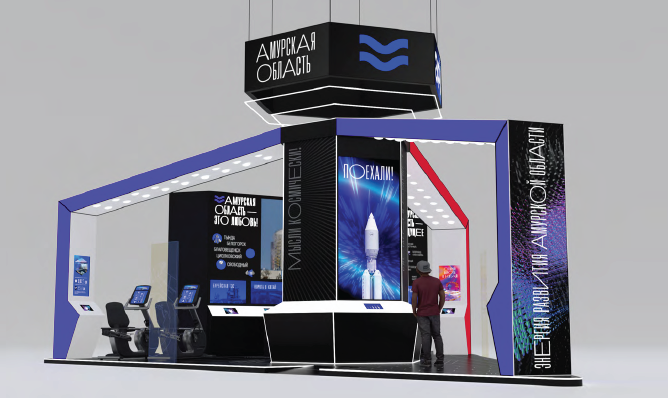 Общая информацияПлощадь стенда составляет 75.1 кв.м.План-схема выставки: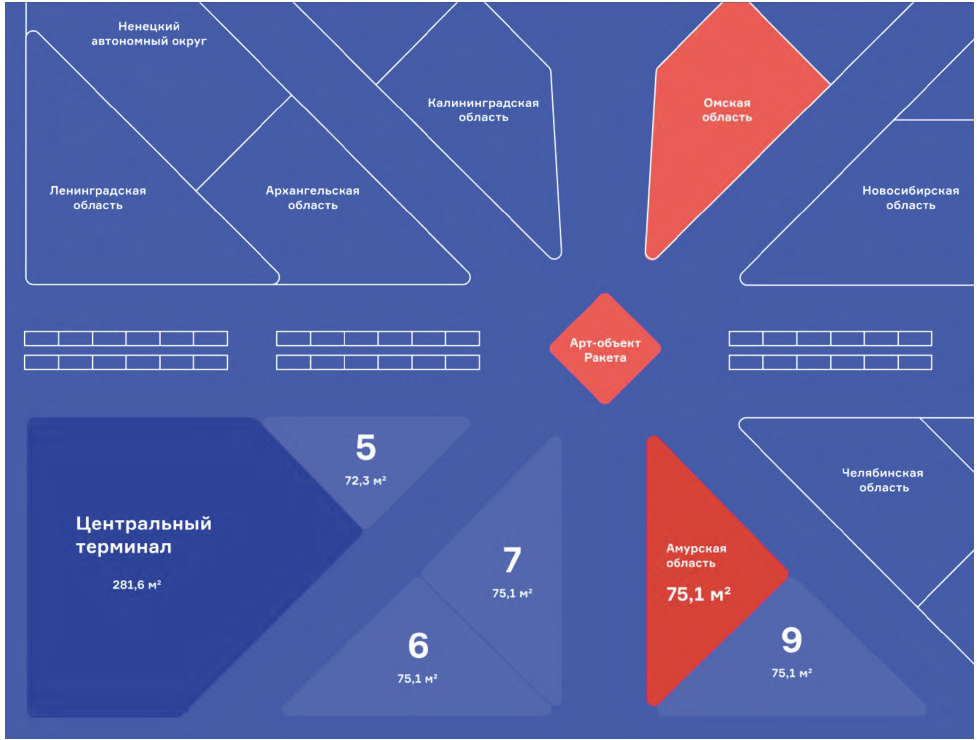 Подиум. Высота подиума 100 мм. Напольное покрытие ЛДСП черного цвета. В подиум встроены линии светодиодов. На подиуме есть зона «Лунная дорожка», она состоит из 19 шестигранных лайтбоксов. Лайтбоксы имеют динамическую подсветку, для лайтбоксов прописывается сценарий включения/выключения лайтбоксов. Торец подиума имеет светодиодную подсветку.Зонирование стенда, согласно утвержденном плану стенда: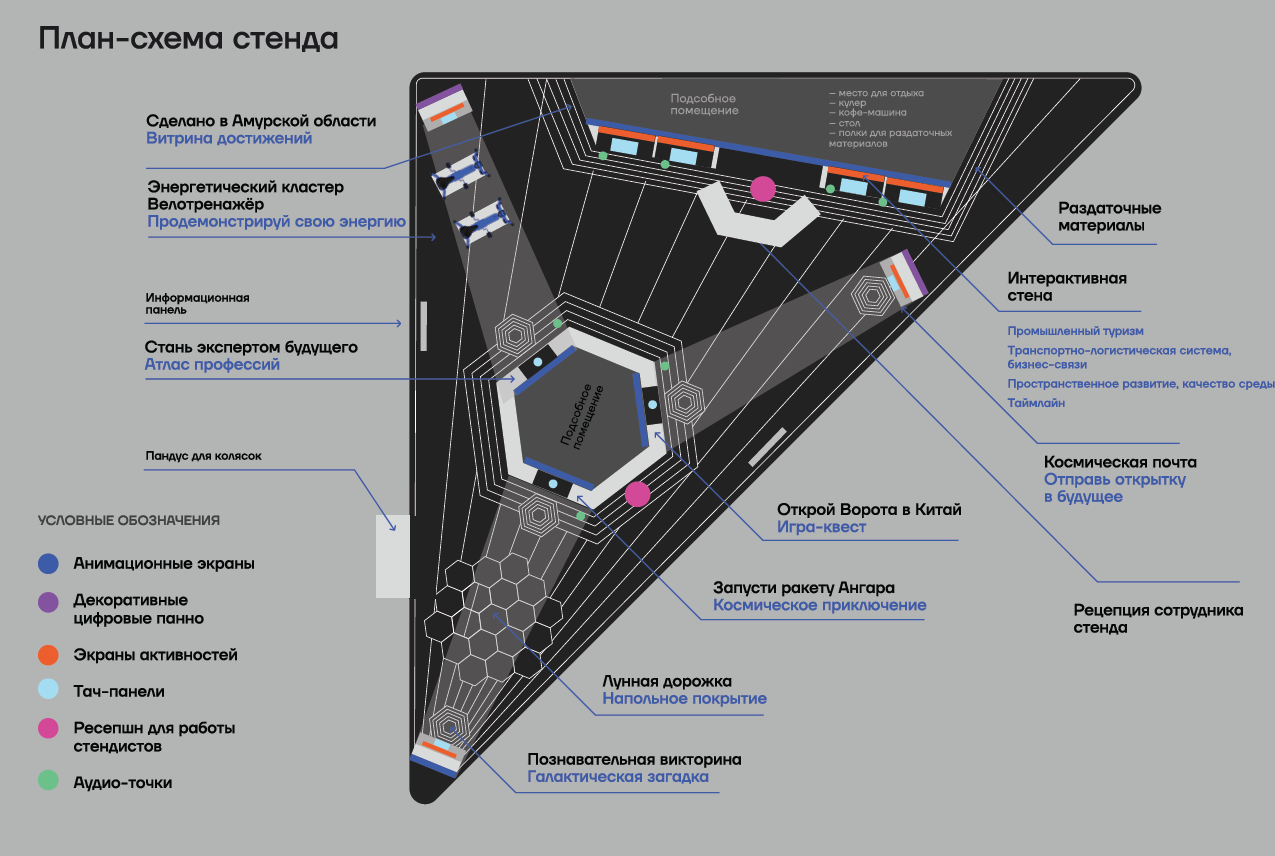 Центральная часть стенда «Пульт управления будущем» представляет собой опорную конструкцию, высотой 4400 мм, с расположенными по периметру интерактивными зонами: «Ракета «Ангара», «Профессия будущего», «Ворота в Китай». Каждая зона оснащается:Сенсорным монитором 23.8" с характеристиками не ниже 1920 x 1080 IPS Сенсорный, Поддержка Multi-Touch, Intel Core i3 6100U (2.3 ГГц, 15 Вт) 8 ГБ RAM, 1 Тб HDD + 8 Гб кэш (Гибридный HDD), Intel HD Graphics 520, Windows 10;Ноутбуком с характеристиками не ниже i7 14-ти ядерный, 16Gb DDR4, 1000Gb SSD, nV GeForce RTX 3050 Ti 4Gb, 15.6" 3840х2160, Win11Pro; Экраном размером 86 дюймов.Центральная часть стенда имеет панели с рельефной облицовкой и объемной типографикой. На гранях центральной части светодиодная подсветка.Внутри центральной части находится подсобное помещения. От центральной части стенда отходят три боковые опорные стелы.На внутренней стороне боковых опорных стел находятся интерактивные зоны: «Галактическая загадка», «Космическая открытка», Зона гидроэлектростанции и велотренажёр. Каждая зона оснащается Сенсорным монитором 23.8" с характеристиками не ниже 1920 x 1080 IPS Сенсорный, Поддержка Multi-Touch, Intel Core i3 6100U (2.3 ГГц, 15 Вт) 8 ГБ RAM, 1 Тб HDD + 8 Гб кэш (Гибридный HDD), Intel HD Graphics 520, Windows 10;Ноутбуком с характеристиками не ниже i7 14-ти ядерный, 16Gb DDR4, 1000Gb SSD, nV GeForce RTX 3050 Ti 4Gb, 15.6" 3840х2160, Win11Pro; Экраном размером 55 дюймов.На внешней стороне боковых опорных стел находятся три анимационные панели, размером 500 х 3000 мм, состоящие из светодиодный модулей A1+ (размер модуля 500х500 мм, шаг пикселя 1,86 мм, разрешение 256х256 пикселей, вес 7,5 кг, электропотребление 120 Вт), управляются ноутбуком с характеристиками не ниже i7 14-ти ядерный, 16Gb DDR4, 1000Gb SSD, nV GeForce RTX 3050 Ti 4Gb, 15.6" 3840х2160, Win11Pro.Торцевые части боковых опорных стел – лайтбоксы с динамическим управление света. Торцевые лайтбоксы и торцевая подсветка двух информационных панелей объединены в одну сеть и для них прописывается сценарий смены светового оформления стенда во время проведения выставкиНа гранях боковых опорных стел – светодиодная подсветка.В потолочной части опорных стел расположены светодиодные прожекторы.Большая интерактивная стена стенда расположена на внешней стене подсобного помещения. Интерактивная стена состоит из светодиодного экрана, размером 3500 х 2000 мм. Светодиодный экран состоит из светодиодных модулей A1+ (размер модуля 500х500 мм, шаг пикселя 1,86 мм, разрешение 256х256 пикселей, вес 7,5 кг, электропотребление 120 Вт),  управляется ноутбуком с характеристиками не ниже i7 14-ти ядерный, 16Gb DDR4, 1000Gb SSD, nV GeForce RTX 3050 Ti 4Gb, 15.6" 3840х2160, Win11Pro.Перед большой интерактивной стеной расположены четыре зоны рабочих экранов с сенсорным управлением: «Промышленный туризм», «Ворота в Китай», «Пространственное развитие, качество среды», «Транспортно-логистическая система, бизнес-связи». Каждая зона оснащаетсяЭкраном 43 дюйма; Сенсорным монитором 23.8" с характеристиками не ниже 1920 x 1080 IPS Сенсорный, Поддержка Multi-Touch, Intel Core i3 6100U (2.3 ГГц, 15 Вт) 8 ГБ RAM, 1 Тб HDD + 8 Гб кэш (Гибридный HDD), Intel HD Graphics 520, Windows 10; Ноутбуком с характеристиками не ниже i7 14-ти ядерный, 16Gb DDR4, 1000Gb SSD, nV GeForce RTX 3050 Ti 4Gb, 15.6" 3840х2160, Win11Pro.;Наушниками для воспроизведения аудиогида.На боковых стенах подсобного помещения размещаются зоны презентаций продукции Амурской области «Сделано в Амурской области».Зона информационных панелей. На стенде располагаются два информационных стенда, выполненных с лазерной гравировкой и торцевой подсветкой.Зона ресепшен. Ресепшен расположен перед большой интерактивной стеной. Подвесная конструкция. Шестигранная подвесная конструкция состоит из шести экранов, размером 2000 х 1000 мм. Каждый экран состоит из светодиодных модулей A2 Угловой (размер 500х500 мм, шаг пикселя 2,6 мм, разрешение 192х192 пикселя, вес 7 кг, электропотребление 120 Вт). Экраны управляются видеосервером. Внизу подвесной конструкции два ряда светодиодной подсветки.Работы по застройке выставочного стенда включают: монтаж стенда, его демонтаж, аккредитацию застройщика, согласование и оплату точек подвеса, подключение и оплату расхода электроэнергии4Общие требования к оказываемым услугамКачество оказываемых услуг (выполняемых работ) должно соответствовать условиям договора, а при отсутствии в договоре требований к качеству или при их недостаточности - требованиям, обычно предъявляемым к качеству услуг (работ) такого рода.Исполнитель обязан оказать услугу (выполнить работу) в сроки, предусмотренные договором.5Содержание оказываемых услугЭтап 1.  Застройка выставочного стенда Амурской области на Международной выставке-форуме «Россия» в соответствии с утвержденным дизайн-проектом.Описание этапа:Подготовка конструкторской документации, согласование дизайн-проекту выставочного стенда с техническими службами выставочного центра, производство и подготовка конструкций выставочного стенда, монтаж выставочного стенда Амурской области в рамках Международной выставки-форума «Россия» согласно дизайн-проекту в сроки, указанные Организатор выставки. Предоставление в аренду экранов, звукового оборудования, сенсорных экранов, компьютеров и другого технического оборудования необходимого для реализации проекта выставочного стенда.Этап 2. Техническое сопровождение выставочного стенда на время проведения выставки.Этап 3. Демонтаж и утилизация выставочного стенда в сроки, указанные Организатором выставки.6Передача Результата оказанных услуг и требования к содержанию и оформлениюРезультат оказанных услуг оформляется в виде акта оказанных услуг, с подробным их описанием и приложением фотоотчета об оказанных услугах.7Сроки оказания услугСрок выполнения работ по Договору – 225 (двести двадцать пять) календарных дней с момента заключения Договора, получения Подрядчиком предоплаты по Договору.Срок выполнения Этапа I оказания услуг – 55 (пятьдесят пять) календарных дней с момента заключения Договора, получения Подрядчиком предоплаты по Договору.Срок выполнения Этапа II оказания услуг – 162 (сто шестьдесят два) календарных дней с 04.11.2023.Срок выполнения Этапа III оказания услуг – 8 (восемь) календарных дней с 13.04.202410Место оказания услугМесто проведения выставки-форума «Россия»: г. Москва, «ВДНХ», павильон №75, г. Москва, пр-т Мира, стр. 7511Иные требования и условия1) Подрядчик обязан обеспечить участие своих ответственных представителей в совещаниях, проводимых Заказчиком по всем вопросам, относящимся к выполнению работ при условии заблаговременного (не позже, чем за 72 часа) уведомления о проведении таких совещаний со стороны Заказчика посредством электронной почты. Принимать участие в указанных совещаниях обязаны лица, занимающие должности руководства Подрядчика, руководители основных структурных подразделений Подрядчика. Не допускается передоверие указанного права на иных лиц, не состоящих в штате Подрядчика на постоянной основе2) Наличие у участника Сертификата соответствия международным стандартам серии ISO 9000 (ГОСТ Р. ИСО 9001-2015).Заказчик:АНО «Центр развития территорий»Директор ________________ П.Н. Стрелецм.п.Подрядчик:Генеральный директор_______________И.О. Фамилиям.п.№НаименованиеСведения об участнике конкурса1.Полное наименование2.Сокращенное наименование3.ОГРН, ИНН, КПП, ОКПО, ОКАТО4.Место нахождения (юридический адрес)5.Почтовый адрес6.Основной вид деятельности7.Телефоны и факс (с указанием кода города)8.Адрес электронной почты9.Фамилия, Имя и Отчество (при наличии), должность руководителя Участника закупки10.Фамилия, Имя и Отчество (при наличии) уполномоченного лица Участника закупки (по вопросам размещения заказа) с указанием должности, контактного телефона, адреса эл. почты11.Банковские реквизиты12.Адрес сайта участника закупки в сети Интернет13.Информация о режиме налогообложения Участника закупки№Наименование услугЦенаИТОГО:№п/пСроки договора (год и месяц начала оказания услуг — год и месяц фактического окончания оказания услуг)Заказчик (наименование, адрес, профиль бизнеса)Краткое Описание договора и результата услуг по договору№ п/пНаименование документаЧисло страницИтого количество листовПолучательАНО «Центр развития территорий»ИНН2801260928КПП280101001Счет получателя 40703810809560000018Банк получателяФИЛИАЛ «ЦЕНТРАЛЬНЫЙ» БАНКА ВТБ (ПАО)Счет банка 30101810145250000411БИК044525411Назначение платежа (поле 24)Обеспечение гарантийных обязательств по договору на оказание услуг по разработке концепции интерактивной экспозиции Заказчик:АНО «Центр развития территорий»675004, Амурская область, г. Благовещенск, ул. Горького, 154 пом. 6ИНН/КПП 2801260928 / 280101001ОГРН 1202800008366р/с 40703810309560000013ФИЛИАЛ «ЦЕНТРАЛЬНЫЙ» БАНКА ВТБ (ПАО)к/с 30101810145250000411БИК 044525411Тел.: e-mail: info@amururban.ru Директор ________________ П.Н. Стрелецм.п.Подрядчик:Генеральный директор_______________И.О. Фамилиям.п.№ п/пНаименование разделовСодержание1Цель оказания услуг и практическое применение результатов оказания услугЦель оказания услуг: Презентация Амурской области как региона больших возможностей на Международной выставке-форуме «Россия», г. Москва  2Основные задачи 1. Строительство выставочного стенда Амурской области в рамках участия в Международной выставке-форуме «Россия», г. Москва.  2. Техническое сопровождение выставочного стенда на время проведения выставки.3Описание проектируемой территории с указанием ее наименования и основных характеристикПроектируемая территория, согласно утвержденному дизайн-проекту. Дизайн-проект прилагается.Общая информацияПлощадь стенда составляет 75.1 кв.м.План-схема выставки:Подиум. Высота подиума 100 мм. Напольное покрытие ЛДСП черного цвета. В подиум встроены линии светодиодов. На подиуме есть зона «Лунная дорожка», она состоит из 19 шестигранных лайтбоксов. Лайтбоксы имеют динамическую подсветку, для лайтбоксов прописывается сценарий включения/выключения лайтбоксов. Торец подиума имеет светодиодную подсветку.Зонирование стенда, согласно утвержденном плану стенда:Центральная часть стенда «Пульт управления будущем» представляет собой опорную конструкцию, высотой 4400 мм, с расположенными по периметру интерактивными зонами: «Ракета «Ангара», «Профессия будущего», «Ворота в Китай». Каждая зона оснащается:Сенсорным монитором 23.8" с характеристиками не ниже 1920 x 1080 IPS Сенсорный, Поддержка Multi-Touch, Intel Core i3 6100U (2.3 ГГц, 15 Вт) 8 ГБ RAM, 1 Тб HDD + 8 Гб кэш (Гибридный HDD), Intel HD Graphics 520, Windows 10;Ноутбуком с характеристиками не ниже i7 14-ти ядерный, 16Gb DDR4, 1000Gb SSD, nV GeForce RTX 3050 Ti 4Gb, 15.6" 3840х2160, Win11Pro; Экраном размером 86 дюймов.Центральная часть стенда имеет панели с рельефной облицовкой и объемной типографикой. На гранях центральной части светодиодная подсветка.Внутри центральной части находится подсобное помещения. От центральной части стенда отходят три боковые опорные стелы.На внутренней стороне боковых опорных стел находятся интерактивные зоны: «Галактическая загадка», «Космическая открытка», Зона гидроэлектростанции и велотренажёр. Каждая зона оснащается Сенсорным монитором 23.8" с характеристиками не ниже 1920 x 1080 IPS Сенсорный, Поддержка Multi-Touch, Intel Core i3 6100U (2.3 ГГц, 15 Вт) 8 ГБ RAM, 1 Тб HDD + 8 Гб кэш (Гибридный HDD), Intel HD Graphics 520, Windows 10;Ноутбуком с характеристиками не ниже i7 14-ти ядерный, 16Gb DDR4, 1000Gb SSD, nV GeForce RTX 3050 Ti 4Gb, 15.6" 3840х2160, Win11Pro; Экраном размером 55 дюймов.На внешней стороне боковых опорных стел находятся три анимационные панели, размером 500 х 3000 мм, состоящие из светодиодный модулей A1+ (размер модуля 500х500 мм, шаг пикселя 1,86 мм, разрешение 256х256 пикселей, вес 7,5 кг, электропотребление 120 Вт), управляются ноутбуком с характеристиками не ниже i7 14-ти ядерный, 16Gb DDR4, 1000Gb SSD, nV GeForce RTX 3050 Ti 4Gb, 15.6" 3840х2160, Win11Pro.Торцевые части боковых опорных стел – лайтбоксы с динамическим управление света. Торцевые лайтбоксы и торцевая подсветка двух информационных панелей объединены в одну сеть и для них прописывается сценарий смены светового оформления стенда во время проведения выставкиНа гранях боковых опорных стел – светодиодная подсветка.В потолочной части опорных стел расположены светодиодные прожекторы.Большая интерактивная стена стенда расположена на внешней стене подсобного помещения. Интерактивная стена состоит из светодиодного экрана, размером 3500 х 2000 мм. Светодиодный экран состоит из светодиодных модулей A1+ (размер модуля 500х500 мм, шаг пикселя 1,86 мм, разрешение 256х256 пикселей, вес 7,5 кг, электропотребление 120 Вт),  управляется ноутбуком с характеристиками не ниже i7 14-ти ядерный, 16Gb DDR4, 1000Gb SSD, nV GeForce RTX 3050 Ti 4Gb, 15.6" 3840х2160, Win11Pro.Перед большой интерактивной стеной расположены четыре зоны рабочих экранов с сенсорным управлением: «Промышленный туризм», «Ворота в Китай», «Пространственное развитие, качество среды», «Транспортно-логистическая система, бизнес-связи». Каждая зона оснащаетсяЭкраном 43 дюйма; Сенсорным монитором 23.8" с характеристиками не ниже 1920 x 1080 IPS Сенсорный, Поддержка Multi-Touch, Intel Core i3 6100U (2.3 ГГц, 15 Вт) 8 ГБ RAM, 1 Тб HDD + 8 Гб кэш (Гибридный HDD), Intel HD Graphics 520, Windows 10; Ноутбуком с характеристиками не ниже i7 14-ти ядерный, 16Gb DDR4, 1000Gb SSD, nV GeForce RTX 3050 Ti 4Gb, 15.6" 3840х2160, Win11Pro.;Наушниками для воспроизведения аудиогида.На боковых стенах подсобного помещения размещаются зоны презентаций продукции Амурской области «Сделано в Амурской области».Зона информационных панелей. На стенде располагаются два информационных стенда, выполненных с лазерной гравировкой и торцевой подсветкой.Зона ресепшен. Ресепшен расположен перед большой интерактивной стеной. Подвесная конструкция. Шестигранная подвесная конструкция состоит из шести экранов, размером 2000 х 1000 мм. Каждый экран состоит из светодиодных модулей A2 Угловой (размер 500х500 мм, шаг пикселя 2,6 мм, разрешение 192х192 пикселя, вес 7 кг, электропотребление 120 Вт). Экраны управляются видеосервером. Внизу подвесной конструкции два ряда светодиодной подсветки.Работы по застройке выставочного стенда включают: монтаж стенда, его демонтаж, аккредитацию застройщика, согласование и оплату точек подвеса, подключение и оплату расхода электроэнергии4Общие требования к оказываемым услугамКачество оказываемых услуг (выполняемых работ) должно соответствовать условиям договора, а при отсутствии в договоре требований к качеству или при их недостаточности - требованиям, обычно предъявляемым к качеству услуг (работ) такого рода.Исполнитель обязан оказать услугу (выполнить работу) в сроки, предусмотренные договором.5Содержание оказываемых услугЭтап 1.  Застройка выставочного стенда Амурской области на Международной выставке-форуме «Россия» в соответствии с утвержденным дизайн-проектом.Описание этапа:Подготовка конструкторской документации, согласование дизайн-проекту выставочного стенда с техническими службами выставочного центра, производство и подготовка конструкций выставочного стенда, монтаж выставочного стенда Амурской области в рамках Международной выставки-форума «Россия» согласно дизайн-проекту в сроки, указанные Организатор выставки. Предоставление в аренду экранов, звукового оборудования, сенсорных экранов, компьютеров и другого технического оборудования необходимого для реализации проекта выставочного стенда.Этап 2. Техническое сопровождение выставочного стенда на время проведения выставки.Этап 3. Демонтаж и утилизация выставочного стенда в сроки, указанные Организатором выставки.6Передача Результата оказанных услуг и требования к содержанию и оформлениюРезультат оказанных услуг оформляется в виде акта оказанных услуг, с подробным их описанием и приложением фотоотчета об оказанных услугах.7Сроки оказания услугСрок выполнения работ по Договору – 225 (двести двадцать пять) календарных дней с момента заключения Договора, получения Подрядчиком предоплаты по Договору.Срок выполнения Этапа I оказания услуг – 55 (пятьдесят пять) календарных дней с момента заключения Договора, получения Подрядчиком предоплаты по Договору.Срок выполнения Этапа II оказания услуг – 162 (сто шестьдесят два) календарных дней с 04.11.2023.Срок выполнения Этапа III оказания услуг – 8 (восемь) календарных дней с 13.04.202410Место оказания услугМесто проведения выставки-форума «Россия»: г. Москва, «ВДНХ», павильон №75, г. Москва, пр-т Мира, стр. 7511Иные требования и условия1) Подрядчик обязан обеспечить участие своих ответственных представителей в совещаниях, проводимых Заказчиком по всем вопросам, относящимся к выполнению работ при условии заблаговременного (не позже, чем за 72 часа) уведомления о проведении таких совещаний со стороны Заказчика посредством электронной почты. Принимать участие в указанных совещаниях обязаны лица, занимающие должности руководства Подрядчика, руководители основных структурных подразделений Подрядчика. Не допускается передоверие указанного права на иных лиц, не состоящих в штате Подрядчика на постоянной основе2) Наличие у участника Сертификата соответствия международным стандартам серии ISO 9000 (ГОСТ Р. ИСО 9001-2015).Заказчик:АНО «Центр развития территорий»Директор ________________ П.Н. Стрелецм.п.Подрядчик:Генеральный директор_______________И.О. Фамилиям.п.Наименование этапов оказания услугПодтверждающий документСрок выполнения работСрок выполнения работНаименование этапов оказания услугПодтверждающий документНачалоОкончание1Этап 1.  Застройка выставочного стенда Амурской области на Международной выставке-форуме «Россия» в соответствии с утвержденным дизайн-проектом.акт оказанных услуг, с подробным их описанием и приложением фотоотчета об оказанных услугахсо следующего дня после заключения Договора и получения Подрядчиком предоплаты          Не позднее 55 (пятидесяти пяти) календарных дней с даты Начала Этапа I
Этап 2. Техническое сопровождение выставочного стенда на время проведения выставки.акт оказанных услуг, с подробным их описанием и приложением фотоотчета об оказанных услугахС 04.11.2023          Не позднее 162 (ста шестидесяти двух) календарных дней с даты Начала Этапа II
Этап 3. Демонтаж и утилизация выставочного стенда в сроки, указанные Организатором выставки.акт оказанных услуг, с подробным их описанием и приложением фотоотчета об оказанных услугахС 12.04.2024          Не позднее 8 (восьми) календарных дней с даты Начала Этапа III
Заказчик:АНО «Центр развития территорий»Директор ________________ П.Н. Стрелецм.п.Исполнитель:Генеральный директор_______________И.О. Фамилиям.п.Заказчик:АНО «Центр развития территорий»Директор ________________ П.Н. Стрелецм.п.Подрядчик:Генеральный директор_______________И.О. Фамилиям.п.Полное наименованиеКоды Полное наименованиеИННПолное наименованиеКППМесто нахождения, телефон, адрес электронной почтыпо ОКТМОНаименование объекта закупкиИзготовление выставочного стенда Амурской области на Международной выставке-форуме «РОССИЯ» ВДНХ, павильон № 75 (с 04 ноября 2023 г. по 20 апреля 2024 г.)Изготовление выставочного стенда Амурской области на Международной выставке-форуме «РОССИЯ» ВДНХ, павильон № 75 (с 04 ноября 2023 г. по 20 апреля 2024 г.)Изготовление выставочного стенда Амурской области на Международной выставке-форуме «РОССИЯ» ВДНХ, павильон № 75 (с 04 ноября 2023 г. по 20 апреля 2024 г.)№Критерий оценкиЗначимость критерия оценки, процентовПоказатель оценкиЗначимость показателя оценки, процентовПоказатель оценки, детализирующий показатель оценкиЗначимость показателя, детализирующего показатель оценки, процентовФормула оценки или шкала оценки1.Цена договора, сумма цен единиц товары, работы, услуги40----Значение количества баллов по критерию оценки «цена договора, сумма цен единиц товара, работы, услуги», присваиваемое заявке, по указанному критерию оценки, (БЦi) определяется по формуле:,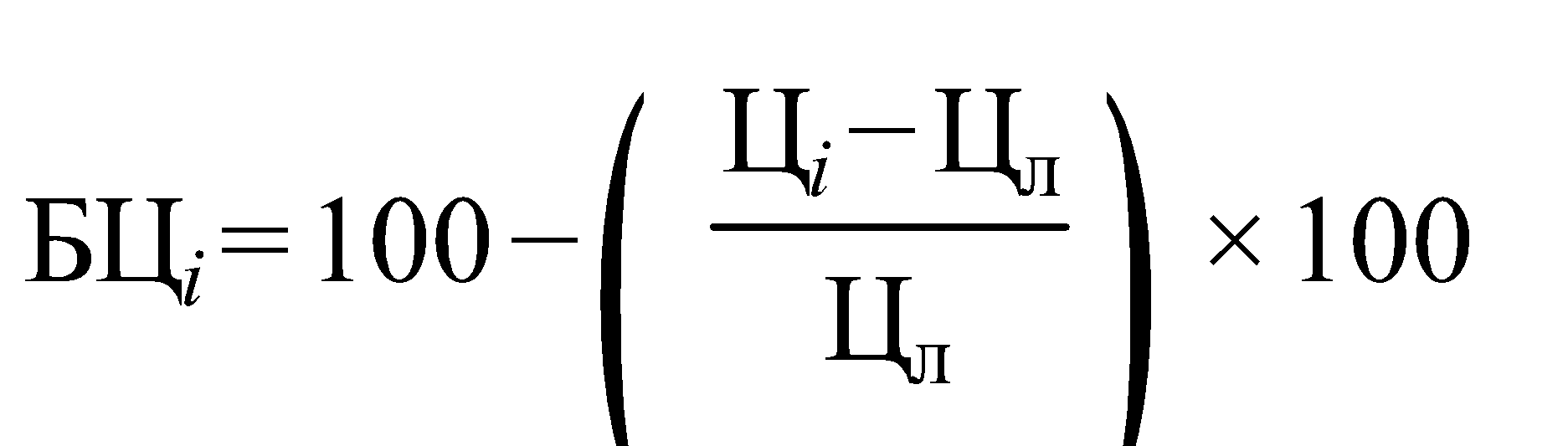 где:Цi - предложение участника закупки о цене договора, или о сумме цен всех договоров, заключаемых по результатам проведения совместного конкурса (в случае проведения совместного конкурса), или о сумме цен единиц товара, работы, услуги, заявка (часть заявки) которого подлежит оценке по критерию оценки «цена договора, сумма цен единиц товара, работы, услуги» (далее - ценовое предложение);Цл - наилучшее ценовое предложение из числа предложенных участниками закупки, заявки (части заявки) которых подлежат оценке по критерию оценки «цена договора, сумма цен единиц товара, работы, услуги»2.Квалификация участников закупки, опыт работы, связанный с предметом договора, деловая репутация60Квалификация участниковКвалификация участника закупки подтверждается наличием в штате следующих специалистов в следующем количестве:- специалист, имеющий образование по специальности «Дизайн» – не менее 2- специалист, имеющий образование по специальности «Менеджмент» – не менее 1; - специалист, имеющий образование по специальности «Электроснабжение», имеющий категорию (не ниже 4-й) по электробезопасности и допуск к работам в электроустановках с напряжением до 1000 В – не менее 1,монтажник-высотник – не менее 1;монтажник-плотник – не менее 1.Для определения рейтинга заявки по критерию «квалификация участника» используется формула: 𝑅у𝑖 =𝐾у∗(𝐷1𝑖+𝐷2𝑖)где 𝐾у – значимость критерия «квалификация участника»; 𝐷1𝑖 и 𝐷2𝑖 – значение в баллах (среднее арифметическое оценок в баллах всех членов конкурсной комиссии), присуждаемое комиссией i-й заявке на участие в Запросе предложения Оценка Заявок участников по данному критерию производится на основании рассмотрения Комиссией подтверждающих документов, предоставленных Участником закупки.По каждой характеристике критерия выставляется: 0 баллов – если подтверждающие материалы по характеристике не предоставлены Участником закупки, или материалы предоставлены не в полном объеме, или предоставленные материалы не подтверждают выполнение всех требований характеристики критерия; Количество баллов, равное значимости характеристики – если Участником закупки предоставлены материалы, подтверждающие выполнение всех требованийПеречень подтверждающих документов:Справка о квалификации персонала в штате участника закупки, заверенные Участником закупки скан-копии дипломов о высшем профессиональном образовании, копии трудовых книжек.Максимальное число балловпо показателю оценки – 30 балловПрисваиваемые баллы:При предоставлении документов, подтверждающих наличие всех перечисленных специалистов – 30 баллов;При предоставлении документов, подтверждающих наличие соответствующих специалистов в неполном объеме по 3 балла за каждого специалиста, в отношении которого предоставлены соответствующие подтверждающие документы.При непредоставлении документов, подтверждающих наличие соответствующих специалистов, либо предоставление информации о наличии специалистов, не соответствующих заявленным требованиям, заявке присваивается – 0 баллов.Наличие производственных (в т.ч. складских) помещений, расположенные в г. Москва, общей площадью не менее 1400 м2Документация, подтверждающая наличие в собственности или аренде Производственные (в т.ч. складские) помещения, расположенные в г. Москва, общей площадью не менее 1400 м2Максимальное число балловпо показателю оценки – 5 балловПри предоставлении документов, подтверждающих наличие указанных помещений – 5 балловПри непредоставлении документов, подтверждающих наличие соответствующих помещений – 0 балловНаличие грузового автотранспорта, принадлежащего участнику на праве собственности (максимальной разрешенной массой более 7 тоннДокументация, подтверждающая наличие в собственности грузового автотранспорта (максимальной разрешенной массой более 7 тоннМаксимальное число балловпо показателю оценки – 5 балловПри предоставлении документов, подтверждающих наличие указанного автотранспорта – 5 балловПри непредоставлении документов, подтверждающих наличие указанного автотранспорта – 0 балловОпыт работы участниковналичие не менее 10 (десяти) завершенных контрактов с государственными или коммерческими организациями за период с 2020 по 2023 г. на общую сумму не менее 50 000 000 (пятидесяти миллионов) рублей по организации участия заказчиков в работе выставочно-ярмарочных и конгрессных мероприятий, включающих застройку (изготовление, оформление, обустройство) уличных выставочных павильонов
   Перечень подтверждающих документов:Справка о подтвержденном опыте выполнения аналогичных проектов в свободной форме. Опыт, указанный в Справке, подтверждается копией договоров и актов выполненных работ.Максимальное число баллов по показателю оценки – 30 балловПрисваиваемые баллы:При предоставлении документов, подтверждающих наличие контрактов, совокупной стоимостью 50 000 000 (пятьдесят миллионов) рублей и более – 30 баллов;При предоставлении документов, подтверждающих наличие контрактов, совокупной стоимостью от 20 000 000 (двадцати миллионов) до 50 000 000 (пятидесяти миллионов) рублей – 20 баллов;При предоставлении документов, подтверждающих наличие контрактов, совокупной стоимостью от 10 000 000 (десяти миллионов) до 20 000 000 (двадцати миллионов) рублей – 10 баллов;При непредоставлении документов, подтверждающих наличие исполненных контрактов, либо предоставление документов, подтверждающих наличие опыта, не соответствующего заявленным требованиям, присваивается – 0 баллов.Деловая репутация участниковОтсутствие у участника закупки арбитражных производств в качестве ответчика по фактам неисполнения договорных обязательств, в качестве истца по встречным искам по фактам неисполнения договорных обязательств, а также исполнительных производств по фактам неисполнения обязательств по договорам на сумму, превышающую 100 000 (сто тысяч) рублей Максимальное число баллов по показателю оценки – 15 балловПрисваиваемые баллы:При отсутствии арбитражных производств или исполнительных производств начисляется 15 балловПри наличии указанных арбитражных производств или исполнительных производств за каждое вычитается 5 баллов из максимального числа баллов.Деловая репутация участниковНаличие у Участника закупки не менее 15 (пятнадцати) благодарственных писем от уникальных отправителей 4Перечень подтверждающих документов:Скан-копии благодарственных писем о разработанных участником закупки проектах.Максимальное число баллов по показателю оценки – 15 балловПрисваиваемые баллы:При предоставлении не менее 15 (пятнадцати) благодарственных писем от уникальных отправителей – 15 баллов;При предоставлении благодарственных писем в количестве менее 15 (пятнадцати) – по 1 баллу за каждое;При непредоставлении скан-копий благодарственных писем, либо предоставление документов, подтверждающих наличие опыта, не соответствующего заявленным требованиям, присваивается – 0 баллов.